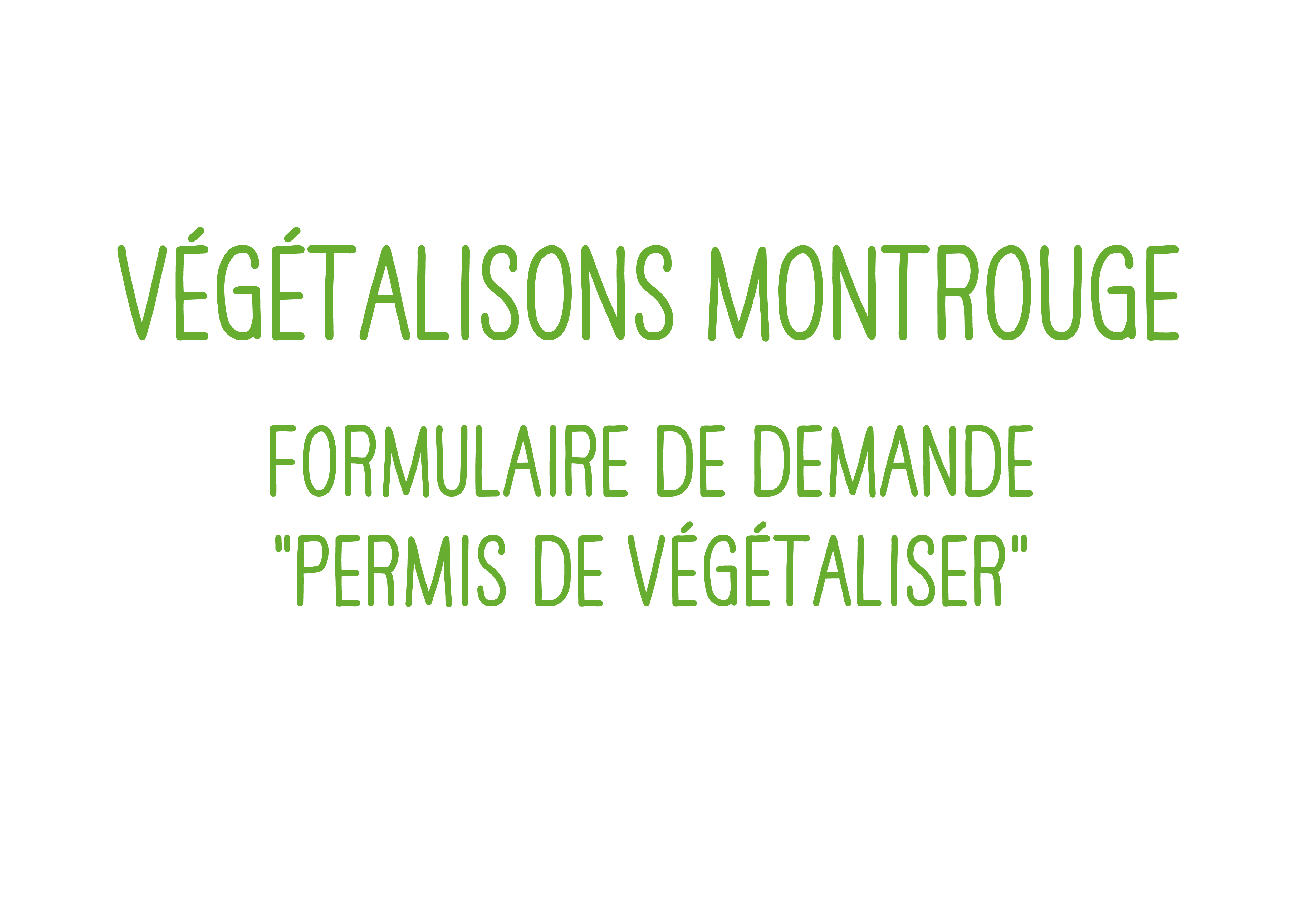 Le présent document est un simple formulaire de demande et n’accorde pas l’autorisation d’aménager un permis de végétaliser. Après examen de la demande par la Ville de Montrouge et étude de sa faisabilité, il sera établi sous 2 mois une convention bi-partite fixant les conditions d’utilisation du permis de végétaliser.Demandeur
 PERSONNE PHYSIQUE 
Résidant obligatoirement sur le territoire de Montrouge et ayant plus de 18 ans :Nom :	…………………………………………………………………………………
Prénom : …………………………………………………………………………………
 PERSONNE MORALE  Association         Entreprise            Établissement publicNom : …………………………………………………………………………………
Adresse : …………………………………………………………………………………
Tél  :…………………………………………………………………………………Projet de végétalisation (Quartier Portes de Montrouge uniquement)Adresse : ………………………………………………………………………………TYPE DE VÉGÉTALISATION :  Pieds d’arbre      Jardinières       Murs /Clôtures      Carré verts Péri-Brossolette      Autres :Précisions sur la zone à végétaliser (dimensions, configuration, largeur du trottoir) : ……………………………………………………………………………… ………………………………………………………………………………………….. ………………………………………………………………………………………….. ………………………………………………………………………………………….. ………………………………………………………………………………………….. …………………………………………………………………………………………..…………………………………………………………………………………………..…………………………………………………………………………………………..Description précise du projet (forme et taille des contenants, matériaux utilisés, couleurs, végétaux) : …………………………………………….     ………………………………………………………………………………………….. ………………………………………………………………………………………….. ………………………………………………………………………………………….. ………………………………………………………………………………………….. …………………………………………………………………………………………..…………………………………………………………………………………………..Éléments du dossierPièces à joindre au dossier : Photos(s) de l’emplacement à végétaliser (Obligatoire) Croquis, schémas, plan du projet (facultatif)Fait à Montrouge leSignatureCadre réservé à l’administrationTransmis au technicien le :
Avis, observation :
Date et signature : 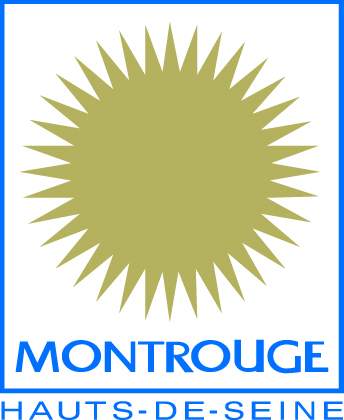 